ПЛАН РАБОТЫпервичной профсоюзной организации МАОУ «Манчажская СОШ» на 2021 – 2022 учебный годПредседатель ППО: 					О.В. Трифонова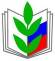 ПРОФСОЮЗ РАБОТНИКОВ НАРОДНОГО ОБРАЗОВАНИЯ И НАУКИ РОССИЙСКОЙ ФЕДЕРАЦИИ(ОБЩЕРОССИЙСКИЙ ПРОФСОЮЗ ОБРАЗОВАНИЯ) ПРОТОКОЛ № 15первичной профсоюзной организацииМАОУ «Манчажская средняя общеобразовательная школа»ПРОФСОЮЗ РАБОТНИКОВ НАРОДНОГО ОБРАЗОВАНИЯ И НАУКИ РОССИЙСКОЙ ФЕДЕРАЦИИ(ОБЩЕРОССИЙСКИЙ ПРОФСОЮЗ ОБРАЗОВАНИЯ) ПРОТОКОЛ № 15первичной профсоюзной организацииМАОУ «Манчажская средняя общеобразовательная школа»ПРОФСОЮЗ РАБОТНИКОВ НАРОДНОГО ОБРАЗОВАНИЯ И НАУКИ РОССИЙСКОЙ ФЕДЕРАЦИИ(ОБЩЕРОССИЙСКИЙ ПРОФСОЮЗ ОБРАЗОВАНИЯ) ПРОТОКОЛ № 15первичной профсоюзной организацииМАОУ «Манчажская средняя общеобразовательная школа»№ п/пМероприятияДатаОтветственныйI. Профсоюзные собранияI. Профсоюзные собранияI. Профсоюзные собранияI. Профсоюзные собрания1.Отчёт о проделанной работе за год.План работы ППО на 2021-2022 уч.г.Сентябрь 2021Председатель ПО2.Отчет о выполнении Соглашения по ОТ на 2021 год. Разработка Соглашения по ОТ на 2022 год.Декабрь 2021Председатель ПО3.Организация летнего отдыха работников и их семей.Март 2022Председатель ПО4.Подготовка ОО к летней оздоровительной кампании и новому учебному году.О ходе выполнения коллективного договора.Май 2022Председатель ПО5.Согласование локальных нормативных актов по оплате труда работников МАОУ «Манчажская СОШ» на 2021-2022уч.г.Август 2021Председатель ПОII. Заседания профсоюзного комитетаII. Заседания профсоюзного комитетаII. Заседания профсоюзного комитетаII. Заседания профсоюзного комитета1.Выборы уполномоченного по охране труда.Сентябрь 2021Председатель ПК2.Согласование графика отпусков.Декабрь 2021Председатель ПК3.Результаты проверки ведения личных дел и трудовых книжек работников.Январь 2022Председатель ПК4.Отчет ОО о ходе выполнения соглашения по ОТ.Январь 2022Председатель ПК5.Предварительное комплектование на 2021 – 2022 уч.г.Март 2022Председатель ПК6.Проведение годовой сверки профсоюзных документов.Май 2022Председатель ПК7.Утверждение тарификации педагогических работников.Август 2021Председатель ПКIII.  Организационно – массовая работаIII.  Организационно – массовая работаIII.  Организационно – массовая работаIII.  Организационно – массовая работа1Оформление профсоюзного стенда.В теч. годаПредседатель ПО2.Участие в субботниках, акциях, конкурсах.В теч. годаПредседатель ПО3.Подготовка и проведение праздников, посвященных Дню учителя, Дню пожилого человека, Новому году, Дню защитника Отечества, 8 Марта.В теч. годаПредседатель ПО4.Приобретение новогодних подарков.ДекабрьПредседатель ПО